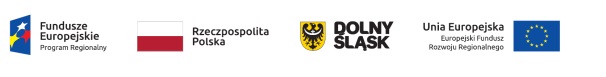 Wrocław dnia: 2021-05-04Szpital Specjalistyczny im. A. Falkiewicza we Wrocławiu Dział Administracji i Zamówień PublicznychWarszawska 252-114 Wrocław……………………………………………….[nazwa zamawiającego, adres]Pismo: ZP/TP- 02/2021WYKONAWCYubiegający się o zamówienieZAWIADOMIENIEo wyborze najkorzystniejszej oferty- dotyczy zadań nr 1,2, 4,5,6,7, 8, 9, 11,12, 14, 16, 17 (z wyjątkiem zadania nr 10).Zamawiający, Szpital Specjalistyczny im. A. Falkiewicza we Wrocławiu, działając na podstawie art. 253 ust. 1 ustawy z dnia 11 września 2019r. Prawo zamówień publicznych (Dz.U. poz. 2019 ze zm.), zwanej dalej „ustawą Pzp”, informuje, że w toczącym się postępowaniu o udzielenie zamówienia publicznego, jako najkorzystniejsza wybrana została oferta:Punktacja przyznana ofertom w poszczególnych kryteriach oceny ofert wraz z łączną liczbą punktów:Informacja o wykonawcach, których oferty zostały odrzucone:Uwaga: W związku z przedłużającą się oceną formalną ofert Wykonawców w zakresie zadania nr 10: Pulsoksymetry – 9 szt. zawiadomienie o wyborze najkorzystniejszej oferty dla zadania nr 10 zostanie przesłane do Wykonawców w późniejszym terminie. Informacja o terminie zawarcia umowy:Umowa w sprawie zamówienia publicznego, zgodnie z art. 308 ust. 2 ustawy Pzp, zostanie zawarta, z uwzględnieniem art. 577 ustawy Pzp, w terminie nie krótszym niż 5 dni od dnia przesłania niniejszego zawiadomienia o wyborze najkorzystniejszej oferty.Umowa w sprawie zamówienia publicznego może być zawarta przed upływem terminu, o którym mowa powyżej, jeżeli zachodzą okoliczności wymienione w art. 308 ust. 3 ustawy Pzp.Zamawiający(-) Paweł Błasiak Dyrektor Szpitala Specjalistycznego im. A. Falkiewicza we Wrocławiu Dotyczy:postępowania o udzielenie zamówienia publicznego, prowadzonego w trybie tryb podstawowy na ”Zakup, dostawa oraz serwis aparatury medycznej, diagnostycznej i laboratoryjnej służącej zapobieganiu, przeciwdziałaniu oraz zwalczaniu  COVID- 19 na potrzeby Szpitala Specjalistycznego  im. A. Falkiewicza we Wrocławiu (17 zadań). Zamówienie publiczne realizowane w ramach projektu nr RPDS.06.02.00-02-0001/20, pt. "Poprawa dostępności i podniesienie jakości świadczeń zdrowotnych na rzecz ograniczenia zachorowalności mieszkańców regionu w związku z pojawieniem się COVID -19"” – znak sprawy ZP/TP- 02/2021.SKAMEX Spółka z ograniczoną odpowiedzialnością Spółka JawnaUl. Częstochowska 38 /5293-121 Łódźna:Zadanie nr 1: Aparaty do mierzenia ciśnienia- 7 szt. za cenę brutto 362.88 zł.Uzasadnienie wyboru:Zamawiający udziela zamówienia Wykonawcy Skamex Sp.z o.o., Sp. J. w zakresie zadania nr 1, którego oferta odpowiada wszystkim wymaganiom określonym w SWZ i została oceniona jako najkorzystniejsza w oparciu o podane w niej kryteria oceny ofert.SKAMEX Spółka z ograniczoną odpowiedzialnością Spółka JawnaUl. Częstochowska 38 /5293-121 Łódźna:Zadanie nr 2: Aparat do mierzenia ciśnienia: elektroniczny wraz z wyposażeniem - 5 szt. za cenę brutto 621.00 zł.Uzasadnienie wyboru:Zamawiający udziela zamówienia Wykonawcy Skamex Sp.z o.o., Sp. J. w zakresie zadania nr 2, którego oferta odpowiada wszystkim wymaganiom określonym w SWZ i została oceniona jako najkorzystniejsza w oparciu o podane w niej kryteria oceny ofert.Zamawiający zwiększył kwotę, którą zamierza przeznaczyć na sfinansowanie zamówienia w zakresie zadania nr 2 do ceny najkorzystniejszej oferty (art. 255 pkt.3 Pzp).Billmed Sp.z o.o.Ul. Krypska 24 /104-082 Warszawana:Zadanie nr 4: Aparat do szybkiego toczenia płynów - 7 za cenę brutto 1 625.40 zł.Uzasadnienie wyboru:Zamawiający udziela zamówienia Wykonawcy Billmed Sp.z o.o. w zakresie zadania nr 4, którego oferta odpowiada wszystkim wymaganiom określonym w SWZ i została oceniona jako najkorzystniejsza w oparciu o podane w niej kryteria oceny ofert.Erbe Polska Sp. z o.o.Al. Rzeczypospolitej 14 /2.802-972 Warszawana:Zadanie nr 5: Diatermia chirurgiczna - 2 szt. za cenę brutto 97 416.00 zł.Uzasadnienie wyboru:Zamawiający udziela zamówienia Wykonawcy Erbe Polska Sp.z o.o. w zakresie zadania nr 5, którego oferta odpowiada wszystkim wymaganiom określonym w SWZ i została oceniona jako najkorzystniejsza w oparciu o podane w niej kryteria oceny ofert.Multimed Sp. z o. o.Ul. Brukowa 6 91-341 Łódźna:Zadanie nr 6: Dozownik do tlenu- 81 szt. za cenę brutto 27 347.76 zł.Uzasadnienie wyboru:Zamawiający udziela zamówienia Wykonawcy Multimed Sp. z o. o. w zakresie zadania nr 6, którego oferta odpowiada wszystkim wymaganiom określonym w SWZ i została oceniona jako najkorzystniejsza w oparciu o podane w niej kryteria oceny ofert.CZM Cezal S.A. WrocławUl. Widna 4 50-543 Wrocławna:Zadanie nr 7: Laryngoskop - różne rodzaje - 6 szt. za cenę brutto 7 966.58 zł.Uzasadnienie wyboru:Zamawiający udziela zamówienia Wykonawcy Centrum Zaopatrzenia Medycznego „Cezal” S.A.- Wrocław w zakresie zadania nr 7, którego oferta odpowiada wszystkim wymaganiom określonym w SWZ i została oceniona jako najkorzystniejsza w oparciu o podane w niej kryteria oceny ofert.Zamawiający zwiększył kwotę, którą zamierza przeznaczyć na sfinansowanie zamówienia w zakresie zadania nr 7 do ceny najkorzystniejszej oferty (art. 255 pkt.3 Pzp).FAMED ŻYWIEC Sp. z o. o.Ul. Fabryczna 1 34-300 Żywiecna:Zadanie nr 8: Łóżko, w tym łóżko OIOM wraz z materacem- 2 szt. za cenę brutto 13 646.88 zł.Uzasadnienie wyboru:Zamawiający udziela zamówienia Wykonawcy FAMED ŻYWIEC Sp. z o. o. w zakresie zadania nr 8, którego oferta odpowiada wszystkim wymaganiom określonym w SWZ i została oceniona jako najkorzystniejsza w oparciu o podane w niej kryteria oceny ofert.GREENPOL Instytut Kształtowania Środowiska Sp.z o.o.ul. Fabryczna 17 65-410 Zielona Górana:Zadanie nr 9: Mobilne urządzenie do biodekontaminacji za cenę brutto 54 366.00 zł.Uzasadnienie wyboru:Zamawiający udziela zamówienia Wykonawcy „GREENPOL” INSTYTUT KSZTAŁTOWANIA ŚRODOWISKA SP. Z O.O. w zakresie zadania nr 9, którego oferta odpowiada wszystkim wymaganiom określonym w SWZ i została oceniona jako najkorzystniejsza w oparciu o podane w niej kryteria oceny ofert.Zamawiający zwiększył kwotę, którą zamierza przeznaczyć na sfinansowanie zamówienia w zakresie zadania nr 9 do ceny najkorzystniejszej oferty (art. 255 pkt.3 Pzp).Multimed Sp. z o. o.Ul. Brukowa 6 91-341 Łódźna:Zadanie nr 11: Reduktor tlenowy- 43 szt. za cenę brutto 26 145.72 zł.Uzasadnienie wyboru:Zamawiający udziela zamówienia Wykonawcy Multimed Sp. z o. o. w zakresie zadania nr 11, którego oferta odpowiada wszystkim wymaganiom określonym w SWZ i została oceniona jako najkorzystniejsza w oparciu o podane w niej kryteria oceny ofert.ANMER Marek ZiembowiczUl. Zygmuntowska 9 05-120  Legionowona:Zadanie nr 12: Ssak mobilny lub ścienny - 7 szt za cenę brutto 23 115.00 zł.Uzasadnienie wyboru:Zamawiający udziela zamówienia Wykonawcy ANMER Marek Ziembowicz w zakresie zadania nr 12, którego oferta odpowiada wszystkim wymaganiom określonym w SWZ i została oceniona jako najkorzystniejsza w oparciu o podane w niej kryteria oceny ofert.Zakład Techniki Medycznej "TECH-MED" Sp. z o.o.Ul. Ernsta Petersona 6A 85-862 Bydgoszczna:Zadanie nr 14: Wózki anestezjologiczne - 7 szt. za cenę brutto 28 350.00 zł.Uzasadnienie wyboru:Zamawiający udziela zamówienia Wykonawcy Zakład Techniki Medycznej "TECH-MED" Sp. z o.o.  w zakresie zadania nr 14, którego oferta odpowiada wszystkim wymaganiom określonym w SWZ i została oceniona jako najkorzystniejsza w oparciu o podane w niej kryteria oceny ofert.CZM Cezal S.A. WrocławUl. Widna 4 50-543 Wrocławna:Zadanie nr 16: Zestaw do intubacji trudnych dróg oddechowych wraz z wyposażeniem - 1 szt za cenę brutto 4 100.19 zł.Uzasadnienie wyboru:Zamawiający udziela zamówienia Wykonawcy Centrum Zaopatrzenia Medycznego „Cezal” S.A.- Wrocław w zakresie zadania nr 16, którego oferta odpowiada wszystkim wymaganiom określonym w SWZ i została oceniona jako najkorzystniejsza w oparciu o podane w niej kryteria oceny ofert.Zamawiający zwiększył kwotę, którą zamierza przeznaczyć na sfinansowanie zamówienia w zakresie zadania nr 16 do ceny najkorzystniejszej oferty (art. 255 pkt.3 Pzp).PROMED S.A.ul. Krajewskiego 1B 01-520 Warszawana:Zadanie nr 17: Pulsoksymetr - 4 szt. za cenę brutto 9 318.00 zł.Uzasadnienie wyboru:Zamawiający udziela zamówienia Wykonawcy Promed S. A. w zakresie zadania nr 17, którego oferta odpowiada wszystkim wymaganiom określonym w SWZ i została oceniona jako najkorzystniejsza w oparciu o podane w niej kryteria oceny ofert.Zadanie częścioweNazwa i adres wykonawcyNazwa kryterium - liczba pktRazem1 - Aparaty do mierzenia ciśnienia- 7 szt.SKAMEX Spółka z ograniczoną odpowiedzialnością Spółka JawnaCzęstochowska 38/5293-121 Łódź1 - Cena - 80.002 - Okres gwarancji - 20.00  100,002 - Aparat do mierzenia ciśnienia: elektroniczny wraz z wyposażeniem - 5 szt.SKAMEX Spółka z ograniczoną odpowiedzialnością Spółka JawnaCzęstochowska 38/5293-121 Łódź1 - Cena - 80.002 - Okres gwarancji - 20.00  100,002 - Aparat do mierzenia ciśnienia: elektroniczny wraz z wyposażeniem - 5 szt.Sklep Medyczny Marta KadzewiczPopiełuszki 1510-693 Olsztyn1 - Cena - 71.482 - Okres gwarancji - 20.00  91,484 - Aparat do szybkiego toczenia płynów - 7Billmed Sp.z o.o.Krypska 24/104-082 Warszawa1 - Cena - 80.002 - Okres gwarancji - 0.00  80,005 - Diatermia chirurgiczna - 2 szt.Erbe Polska Sp. z o.o.Al. Rzeczypospolitej 14/2.802-972 Warszawa1 - Cena - 80.002 - Okres gwarancji - 0.00  80,006 - Dozownik do tlenu- 81 szt.Multimed Sp. z o. o.Brukowa 691-341 Łódź1 - Cena - 80.002 - Okres gwarancji - 20.00  100,007 - Laryngoskop - różne rodzaje - 6 szt.CZM Cezal S.A. WrocławWidna 450-543 Wrocław1 - Cena - 80.002 - Okres gwarancji - 20.00  100,008 - Łóżko, w tym łóżko OIOM wraz z materacem- 2 szt.FAMED ŻYWIEC Sp. z o. o.Fabryczna 134-300 Żywiec1 - Cena - 80.002 - Okres gwarancji - 20.00  100,008 - Łóżko, w tym łóżko OIOM wraz z materacem- 2 szt.PRESTIGE – MED S.C.SĄDOWA 18A86-100 ŚWIECIE1 - Cena - 58.102 - Okres gwarancji - 20.00  78,108 - Łóżko, w tym łóżko OIOM wraz z materacem- 2 szt.Stiegelmeyer Sp. z o.o.Grubno 6386-212 Stolno1 - Cena - 74.062 - Okres gwarancji - 0.00  74,068 - Łóżko, w tym łóżko OIOM wraz z materacem- 2 szt.Biameditek Sp. z o.o.Elewatorska 5815-620 Białystok1 - Cena - 32.872 - Okres gwarancji - 20.00  52,879 - Mobilne urządzenie do biodekontaminacjiGREENPOL Instytut Kształtowania Środowiska Sp.z o.o.ul.Fabryczna 1765-410 Zielona Góra1 - Cena - 80.002 - Okres gwarancji - 0.00  80,0011 - Reduktor tlenowy- 43 szt.Multimed Sp. z o. o.Brukowa 691-341 Łódź1 - Cena - 80.002 - Okres gwarancji - 20.00  100,0012 - Ssak mobilny lub ścienny - 7 szteMtiM Marek MazurkiewiczAndrzeja Struga 85/541-800 Zabrze1 - Cena - 69.892 - Okres gwarancji - 10.00  79,8912 - Ssak mobilny lub ścienny - 7 sztANMER Marek ZiembowiczZygmuntowska 905-120  Legionowo1 - Cena - 80.002 - Okres gwarancji - 10.00  90,0012 - Ssak mobilny lub ścienny - 7 sztMedela Polska sp. z o.o.Wybrzeże Gdańskie 6D01-531 Warszawa1 - Cena - 22.522 - Okres gwarancji - 20.00  42,5214 - Wózki anestezjologiczne - 7 szt.Zakład Techniki Medycznej "TECH-MED" Sp. z o.o.Ernsta Petersona 6A85-862 Bydgoszcz1 - Cena - 80.002 - Okres gwarancji - 20.00  100,0016 - Zestaw do intubacji trudnych dróg oddechowych wraz z wyposażeniem - 1 sztCZM Cezal S.A. WrocławWidna 450-543 Wrocław1 - Cena - 80.002 - Okres gwarancji - 20.00  100,0017 - Pulsoksymetr - 4 szt.PROMED S.A.Krajewskiego 1B01-520 Warszawa1 - Cena - 80.002 - Okres gwarancji - 0.00  80,00Nr ofertyNazwa i adres wykonawcyUzasadnienie odrzucenia oferty4SKAMEX Spółka z ograniczoną odpowiedzialnością Spółka JawnaCzęstochowska 38 /5293-121 ŁódźArt. 226 ust. 1 pkt 5-  Oferta odrzucona w zadaniu 12Wykonawca Skamex Sp. z o.o. Sp. J. pismem z dnia 22.04.2021r. został wezwany do potwierdzenia zaoferowanych w zał. 1a do SWZ - Zestawienie wymaganych minimalnych parametrów techniczno-użytkowych (OPZ) trzech parametrów:Ssak mobilny lub ścienny - 7 szt.poz.5Parametry wymagane:  Regulacja podciśnienia płynna minimum od 0 do - 0,85 bar . Parametry graniczne:Tak.Parametr oferowany:Tak.poz.7Parametry wymagane:Dwa niezależne porty pacjenta z możliwością przełączenia butli.Parametry graniczne:TakParametr oferowany:Tak.poz. 10.Parametry wymagane:Poziom hałasu emitowany podczas pracy nie większy niż 55 dBParametry graniczne:TakParametr oferowany:Tak.Z przesłanych przez Wykonawcę w dniu 26.04.2021r. dokumentów w ramach udzielonych wyjaśnień nie wynikało, aby zostały one potwierdzone. W związku z powyższym, oferta Skamex Sp. z o.o. Sp. J. została odrzucona w zakresie zadania nr 12 - Ssak mobilny lub ścienny - 7, jako niezgodna z warunkami zamówienia.16PPHU OGARIT Export-ImportLudowa 14  05-09 ŁomiankiArt. 226 ust. 1 pkt 5- Oferta odrzucona w zadaniu 12Ze złożonych dokumentów w ramach udzielonych wyjaśnień treści oferty nie wynikało, aby potwierdzały one wymagany parametr: dwa niezależne porty pacjenta z możliwością przełączenia butli.Ponadto, w złożonych dokumentach były sprzeczności w zakresie poszczególnych parametrów: - maksymalne podciśnienie,- gabaryty/ wymiary ,- masa aparatu/ masa ssaka W związku z powyższym oferta Wykonawcy PPHU Ogarit Export - Import z Łomianek podlega odrzuceniu, ze względu na to, iż treść oferty jest niezgodna  z warunkami zamówienia.18Sklep Medyczny Marta KadzewiczPopiełuszki 15 10-693 OlsztynArt. 226 ust. 1 pkt 5 - Oferta odrzucona w zadaniu 10.W wyjaśnieniach treści SWZ udzielonych w dniu 30.03.2021r. Zamawiający udzielił odpowiedzi na pytanie nr 1 (Zestaw nr 1) o treści:Pytanie 1, dotyczy zadania nr 10: Pulsoksymetr - 9 szt.Czy Zamawiający będzie oczekiwał technologii saturacji która odcina puls żylny i tym samym nie zaniża sztucznie saturacji podczas ruchu pacjenta?Odpowiedź:Tak.Zamawiający udzielając odpowiedzi twierdzącej oczekiwał w urządzeniach oferowanych przez Wykonawców technologii saturacji. Z dokumentacji  przesłanej przez Wykonawcę Sklep Medyczny M. Kadzewicz (instrukcja obsługi, dane techniczne, karta produktu) oraz wyjaśnień udzielonych do notatki złożonej przez Wykonawcę Promed S.A. nie wynikało, aby pulsoksymetry oferowane przez Sklep Medyczny M. Kadzewicz taką technologię posiadały. W związku z tym oferta Sklep Medyczny M. Kadzewicz w zakresie zadania nr  10 - Pulsoksymetry - 9 szt. - podlega odrzuceniu.